Муниципальное бюджетное общеобразовательное учреждение  Дячкинская общеобразовательная средняя  школаИндивидуальный проектБизнес-план                  «Кафе-булочная «Мадам ПлюшкиНа»                                                  Выполнила учащаяся 10 класса МБОУ Дячкинской СОШ                                                    Тарасова Ангелина Владимировна                                                  село Дячкино 2021г.                                             Содержание Введение(пояснительная записка к проекту)…………………………….....стр.31.Анализ положения дел в отрасли………………………………………..стр.4-71.1.Анализ конкурентной среды…………………………………………...стр.4-51.2.Социологический опрос покупателей………………………………...стр.6-72.План маркетинга………………………………………………………….стр.8-92.1.Конкурентоспособные преимущества………………………..…………стр.82.2. Средства распространения рекламы предприятия и  продукции……..стр.82.3.Стратегия сбыта продукции…………………………………………...стр.8-93.Производственный план………………………………………………стр.10-153.1.План и дизайн помещения….…………………………….…………стр.10-113.2. Оборудование и сырье …………………………..…………………стр.10-113.4.Технология производства……………………………………………....стр.123.5. Ассортимент…………………………………………………………….стр.133.6. Персонал………………………………………………………..……стр.13-143.7.Примерное штатное расписание………………………………………..стр.154. Юридический план……………………………………………………….стр.165.Финансовый план……………………………………………………...стр.17-205.1.Расчёт примерного товарооборота……………………………..…..стр.17-18 5.2 Затраты на оборудование…………………………………………....стр.18-195.3 Затраты предприятия……………………………………………………стр.205.4.Заключение по финансовому плану……………………………………стр.206. Возможные риски………………………………………………………...стр.217. Заключение по проекту………………………………………………..…стр.22                                                                                  1Введение (пояснительная записка к проекту)Тема моего индивидуального  проекта: «Бизнес-план кафе-булочная «Мадам ПлюшкиНа»Я выбрала для проектной работы именно эту тему не случайно:Во-первых, для меня это актуально, т.к. я надеюсь, работая над бизнес-проектом, приобрести знания, умения и навыки, которые помогут создать успешный, перспективный бизнес.Во - вторых, кроме личного интереса, актуальность данной работы ещё и в том, что в современном мире малый бизнес играет важную роль. Успешный бизнес позволяет разбогатеть. А как говорил знаменитый экономист: «богатые люди-богатое государство». Значительную роль предпринимательская деятельность играет и в экономике современной России. На встрече с председателем немецкого бизнеса в октябре прошлого года Путин заявил, что к 2030 году доля малого и среднего бизнеса в России должна дойти до 40%»Цель проекта: составить грамотный бизнес-план в сфере производства кондитерских изделий.Задачи: 1.Изучить теорию бизнес планирования.2. Для выработки успешной стратегии провести анализ конкурентной среды:выявить преимущества и недостатки конкурентов и наметить пути преодоления недостатков и использования преимуществ.3. Провести социологический опрос у потребителей с целью выявления самых востребованных товаров. 4.Выработать свою стратегию бизнеса5.Создать свой логотип.6. Разработать производственный, маркетинговый и финансовый план сбыта. Гипотеза моей работы: грамотный бизнес-план - основа успеха будущего предприятия.   Сладости-то, что любят многие россияне. Даже в периоды кризиса люди не могут отказать себе в удовольствии насладиться вкусом свежего пирожного, торта или плитки шоколада. Столь высокий интерес к сладостям и привлёк меня как начинающего предпринимателя.  Жизнь всегда непредсказуема, и её трудно уложить в схематические рамки любого плана. Вместе с тем, заниматься планированием  бизнеса необходимо. Прежде всего потому, что планирование бизнеса это позволяет увидеть все вновь возникшие риски. При этом будет возможность сократить финансовые  и моральные потери, своевременно провести все необходимые мероприятия, которые позволят достичь желаемых целей. Правильно составленный бизнес-план кондитерской поможет заранее учесть все нюансы, правильно рассчитать плановые затраты и финансовые показатели. После, останется только воплотить свой проект в жизнь.                                                               21.Анализ положения дел в отрасли1.1.Анализ конкурентной среды в городе Миллерово                                                        3Вывод: анализ конкурентной среды показал: люди предпочитают свежие изделия с привлекательным вкусом и ароматом;ценят продукцию, приготовленную по домашним рецептам;желают видеть широкий ассортимент;покупателей привлекает бесплатный  wi-fi и оплата картой; быстрое и качественное обслуживание клиентов;уютная атмосфера.                                                                  41.2. Социологический опрос покупателейКоличество респондентов: 54 человека в возрасте от 12 до 18 лет.1. Как часто вы покупаете хлебобулочные изделия? 2. Какие изделия вы обычно покупаете?                                                         53. Важно ли вам где покупать?4.  Что бы вы хотели покупать чаще?Выводы: Люди покупают хлебобулочные изделия практически каждый день;Отдают предпочтение разным сортам хлеба и булочкам;Покупателям важна близость магазина и качество продукции;Им хотелось бы видеть широкий ассортимент булочек и тортов.                                                                  62. План маркетинга Маркетинг-процесс управления, включающий в себя определение прогнозирование и удовлетворение запросов потребителей с получением прибыли.2.1. Конкурентоспособные преимущества:Уникальность моего предприятия в том, что все хлебобулочные изделия изготавливаются по домашним рецептам прямо в процессе рабочего дня. Изделия не только можно отведать с кружечкой ароматного кофе прямо в уютной атмосфере кафе, а так же приобрести домой. Вся продукция имеет широкий ассортимент на любой вкус. Вас ждёт качественное и быстрое обслуживание, бесплатный wi-fi , а так же возможность оплаты картой.2.2. Средства распространения рекламы предприятия и  продукции:1. Плакаты2. Реклама в интернете3. Сайт в интернете 4. Телевидение2.3. Стратегия сбыта продукцииУчастие продукции в городских и областных ярмарках;Оказание особых услуг: заказ детского праздника, доставка продукции в офисы и на предприятия;  Предоставление скидок в предпраздничные дни и проведение акций;Установка большого меню у входа, написанного мелом; Скидка на продукцию раз в неделю;Создание собственного логотипа продукции.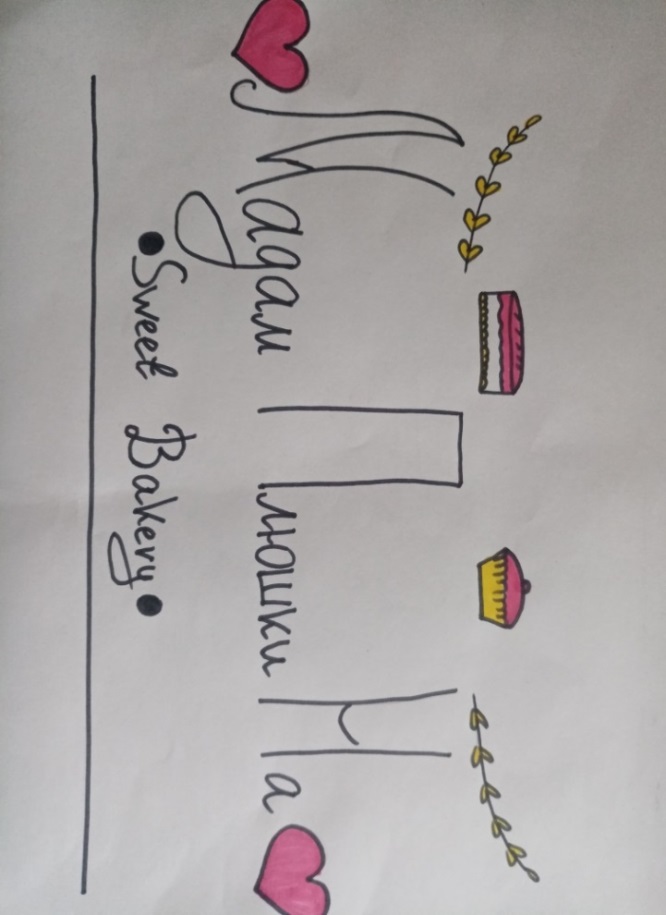                                                                  7Вместе с качественной продукцией и высоким уровнем обслуживания это станет гарантом прибыли и процветания кафе-булочной в ближайшем будущем.                                                                83. Производственный план3.1. План и дизайн помещения 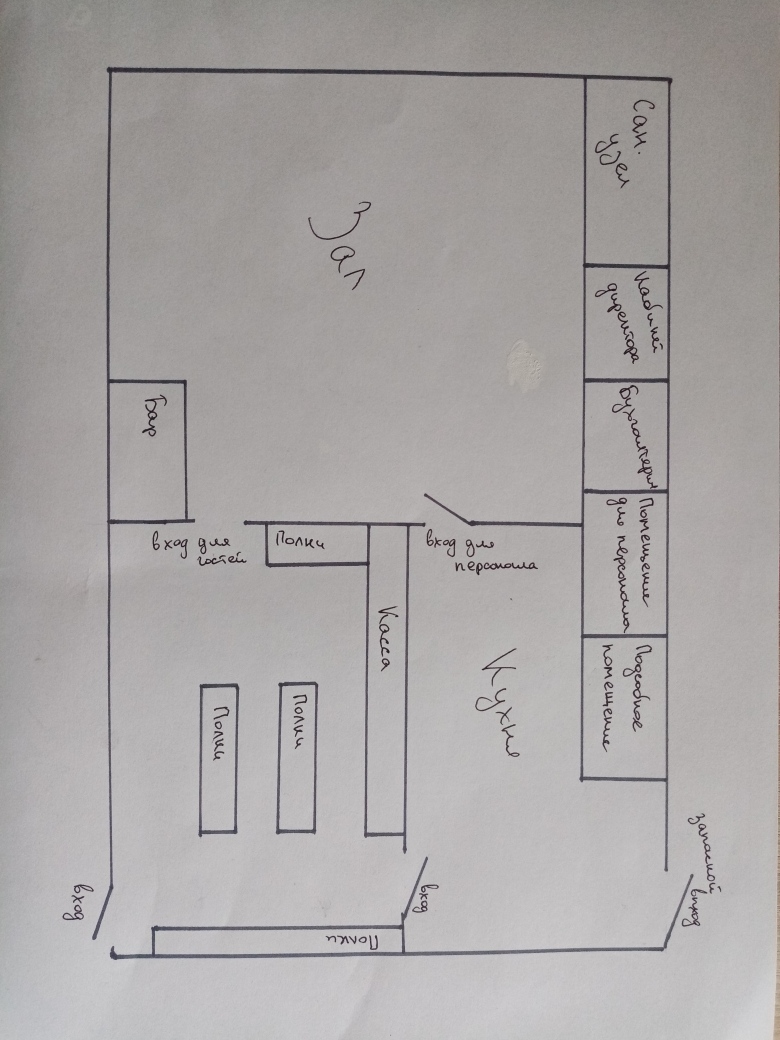 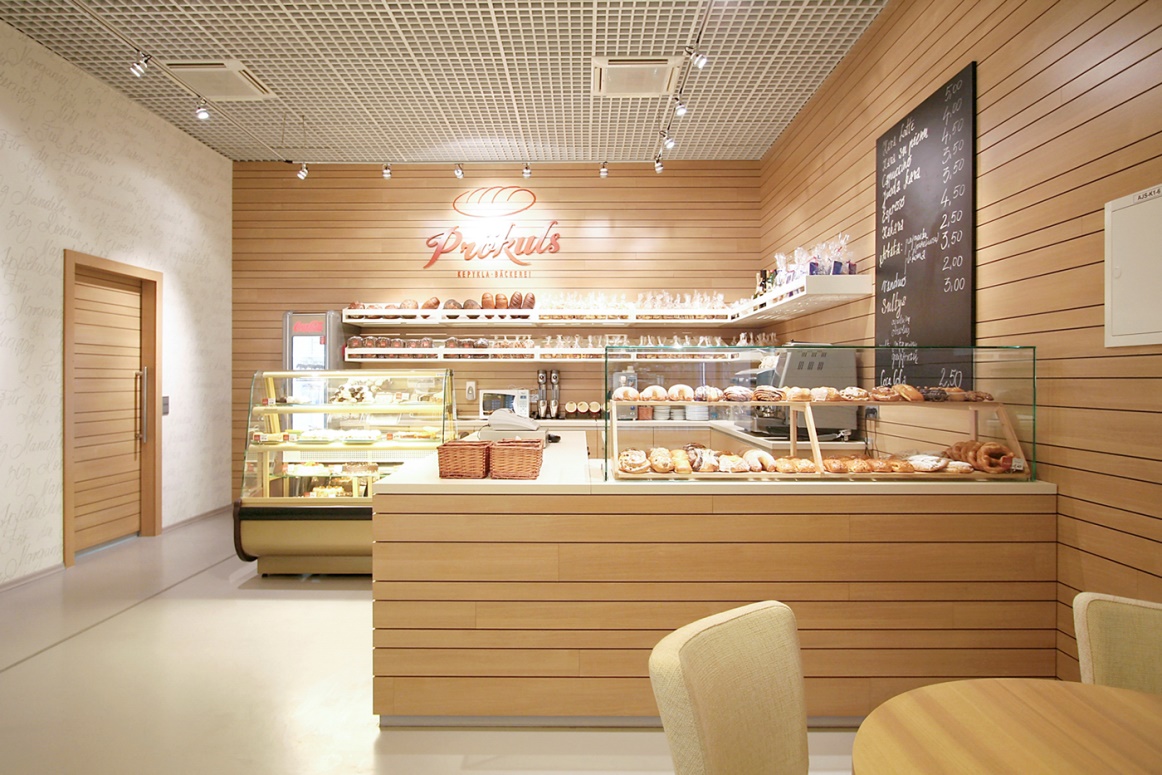                                                                            9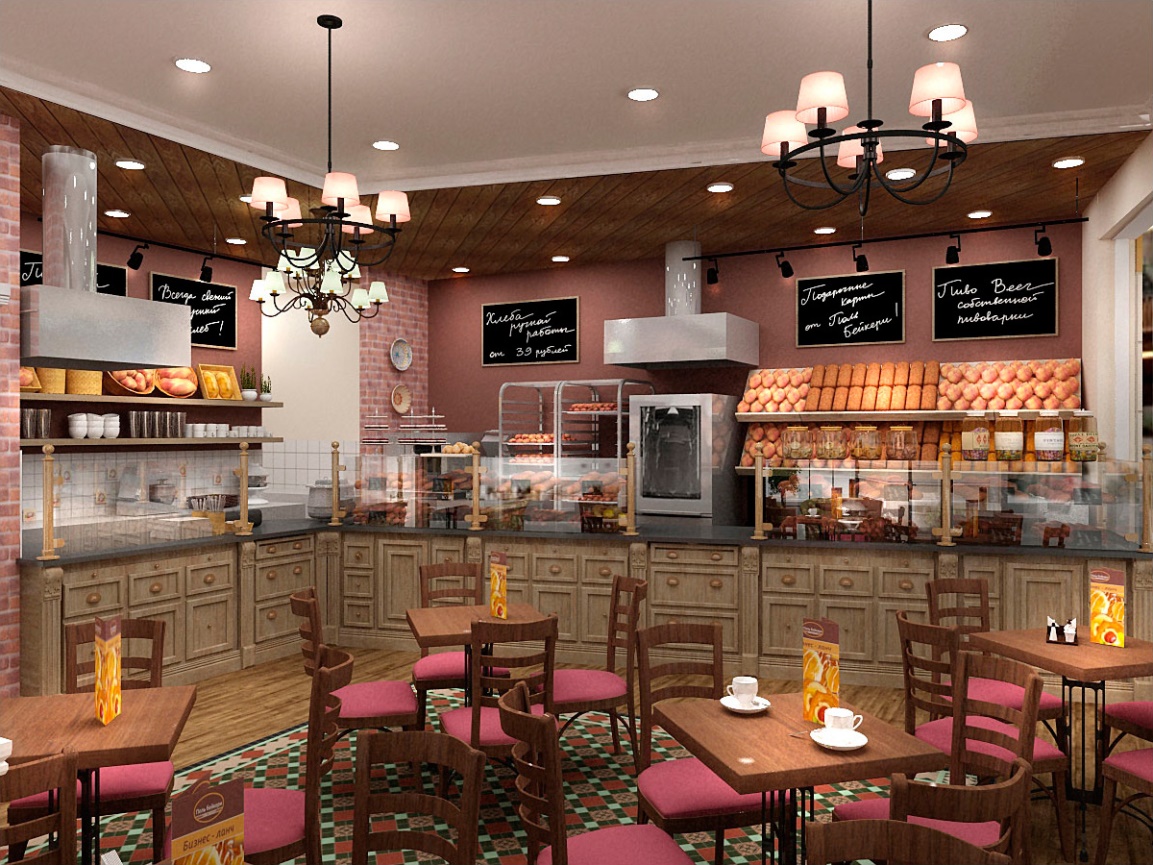 3.2. Оборудование и сырьё Сырьё, применяемое в хлебопечении, делится на основное и вспомогательное. К основному сырью относятся: мука, вода, соль и дрожжи - это те компоненты, без которых ничего не получится. К вспомогательному сырью относятся: жир, сахар, яйца, молоко, пряности, ингредиенты и многое другое.3.4.Технология производства Брожение опары и тестаЕсли тесто испечь сразу после замеса, то получится тяжелый плотный хлеб, который очень плохо усваивается организмом человека. Для получения рыхлого хлеба опару и тесто после замеса оставляют на несколько часов бродить. Разделка тестаПосле брожения тесто разделывают. Разделка пшеничного теста заключается в делении его на куски, округлении этих кусков, предварительной расстойке, придании кускам необходимой формы и окончательной расстойке. Деление теста на куски в мелких пекарнях производят вручную. Выпечка хлебаПосле расстойки сформированные куски теста выпекают при температуре 220 — 270°. Несмотря на высокую температуру тесто в печи прогревается медленно. За первые 15 — 20 минут температура внутри крупных караваев не поднимается выше 50°. Выход хлебаОхлаждение хлеба Хлеб из печи сразу поступать в продажу не может, так как он легко деформируется. Его необходимо охладить. Для этого весовой хлеб укладывают на полки вагонеток или стеллажей, а штучный хлеб в корзины или ящики и направляют на остывание в экспедицию.                                                                   113.5. Ассортимент ТортыПирожныеМаффиныПеченьеПанкейки Панна-котта ЧизкейкПиццаХлебПончики Булочки Круассаны ПирожкиСлойки ЧайКофеГорячий шоколадМохитоСок 3.6. Персонал                                                                       12Форма официантов и баристы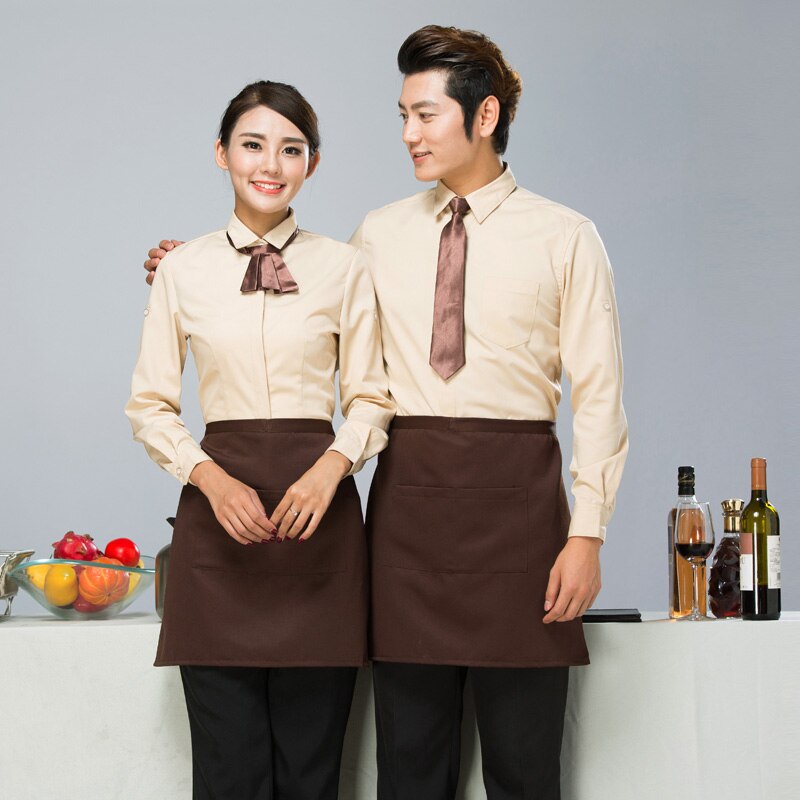 Форма повара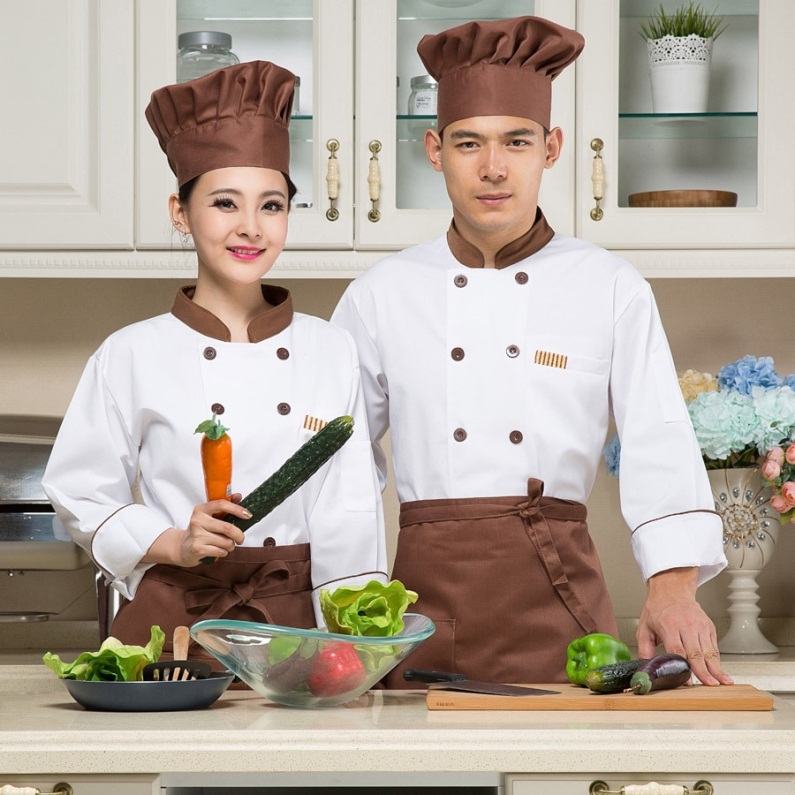                                                                          133.7.Примерное штатное расписание                                                                   144. Юридический план Организация своей пекарни требует решения следующих юридических вопросов:регистрация бизнесавыбор системы налогообложениясбор документов (договор аренды; разрешение на размещение в конкретном помещении)лицензирование заключение договоров на: вывоз мусора, пожарную экспертизу, пожарную сигнализацию;                                                                  155.Финансовый планФинансовый план-один из важнейших разделов бизнес-плана, так как является главным критерием принятия инвестиционного проекта к реализации.5.1 Расчёт примерного товарооборота                                                                    185.3 Затраты предприятия 5.4.Заключение по финансовому плануПроизведённые расчёты показывают целесообразность открытия проектируемого предприятия. В процессе производственно-торговой деятельности годовой товарооборот предприятия составляет 12375000 тыс. рублей. После вычета издержек обращения и уплаты налогов, в распоряжении предприятия остаётся чистая прибыль в размере 366250 тыс. рублей. Рентабельность авансированного капитала составляет 55%.Следовательно, вернуть вложения в полном объёме удастся не раньше, чем через 5 месяцев. Если же учесть, что первые 2-3 месяца уйдёт на организацию производства, то этот срок увеличится до 7-8 месяцев.                                                                 196. Возможные риски:нестабильность политической ситуации в страненеплатежи партнёров и задержка выполнения договорных обязательствнепредвиденное повышение затрат, недостаточное получение доходов                                                                207.Заключение по проекту1. Подготовленный бизнес-план реаленВ нём предусмотрены необходимые производственные мощности, финансовые, материальные и трудовые ресурсы для производства планируемого объёма и перечня товаров и услуг. Маркетинговая проработка подтверждает правильность выбора производства данного вида продукции, данного сектора рынка. Продукция конкурентоспособна. Вложенные средства окупаются в приемлемые сроки.2. Бизнес-план нуждается в  рекламной кампании.                                                                 21Литература.1. Боб Адамс «Бизнес-план за несколько часов» Интернет - ресурсы: https://bizneszakon.ru/biznes-plany/biznes-plan-konditeskoy-s-raschetamihttps://delosmelo.ru/oborudovanie/pekarnyahttps://bizsovet.com/dolzhnosti-v-restorane/                                                                    22Тип предприятия, НазваниеАссортимент РасположениеЦеновая политикаОтзывыБулочная, пекарня «Андреевский хлеб»ХлебУл. Максима Горького, 13Цены: средние«Преимущества» Вкусная выпечка«Недостатки»Отсутствует банковский терминалКафе, булочная,  пекарня«Тополь»Торты на заказУл. Советская, 53бЦены: средние «Преимущества» Бесплатный  wi-fi, оплата картой, хорошее обслуживание, вкусная выпечка«Недостатки»Плохой интерьерБулочная, пекарня«Хлебница»Торты на заказ, пироги, хлебУл.3-го Интернационалла33Цены: средние«Преимущества» Свежая продукция, быстрое приготовление, готовят по домашним рецептамКондитерская «Радуга вкуса»Выпечка, печенье, пирожные, шоколадУл. Бабушкина, 35 Цены: средние«Преимущества» Свежая продукция, хорошее обслуживание, большое количество выбора Кондитерская«Сладкая ярмарка»ВыпечкаУл. НахимоваЦены: средние«Преимущества» Свежая продукция, хорошее обслуживаниеОборудование Количество,шт.Печь хлебопекарная 2 шт.Шкаф расстроечный 1 шт.Тестомес 2 шт.Дежа 2 шт.Ёмкости для хранения сырья7 шт.Просеиватель муки 4 шт.Скалки для теста 4 шт.Вентиляционное оборудование3 шт.Холодильник 3 шт.Блендер2 шт.Пекарский стол3 шт.Кофемолка1 шт.Барная стойка1 шт.Раковина и смеситель5 шт.Столы 9 шт.Стулья 20 шт.Компьютеры 3 шт.Принтер 2 шт.Прилавок3 шт.Касса 2 шт.Стеллаж 4 шт.Диваны 2 шт.Лампы и другое освещение 18 шт.Двери 11 шт.Унитаз 4 шт.Кабинки 4 шт.Сушилка для рук 2 шт.Зеркало 4 шт.Должность Количество работниковАдминистратор зала 2Официанты 4Кассир2Шеф-повар1Повара4Бариста 2Бухгалтер 1Уборщик 2Мойщик посуды2Курьер1Должность Рабочие дни в месяцЗаработная плата, руб.Годовая сумма расходов на оплату труда, руб.Администратор зала 1522500540000Официант1515000720000Кассир1515000360000Шеф-повар3045000540000Повар15300001440000Бариста 1510000240000Бухгалтер 2025000300000Уборщик 1510000240000Мойщик посуды1510000240000КурьерСвободный график10000120000Всего расходов на оплату труда в месяц: 375000Всего расходов на оплату труда в год:4200000Ассортимент Цена, руб.Цена, руб.Цена, руб.Цена, руб.Цена, руб.Количество продаж(в день)Количество продаж(в день)Сумма минимальной выручки (в день)Сумма минимальной выручки (в день)ТортОт 250 за 1 шт.От 250 за 1 шт.От 250 за 1 шт.От 250 за 1 шт.От 250 за 1 шт.5512501250ПирожныеОт 30 за 1 шт.От 30 за 1 шт.От 30 за 1 шт.От 30 за 1 шт.От 30 за 1 шт.2020600600МаффиныОт 95 за 1 шт. От 95 за 1 шт. От 95 за 1 шт. От 95 за 1 шт. От 95 за 1 шт. 1010950950ПеченьеОт 150 за 1 кг.От 150 за 1 кг.От 150 за 1 кг.От 150 за 1 кг.От 150 за 1 кг.55750750ПанкейкиОт 50за 1 шт.От 50за 1 шт.От 50за 1 шт.От 50за 1 шт.От 50за 1 шт.1010500500Панна-котта От 80 за 1 шт.От 80 за 1 шт.От 80 за 1 шт.От 80 за 1 шт.От 80 за 1 шт.1010800800ЧизкейкОт 50 за 100 гр. От 50 за 100 гр. От 50 за 100 гр. От 50 за 100 гр. От 50 за 100 гр. 1010500500Пончики От 30 за 1 шт.От 30 за 1 шт.От 30 за 1 шт.От 30 за 1 шт.От 30 за 1 шт.404012001200Булочки От 15 за1 шт.От 15 за1 шт.От 15 за1 шт.От 15 за1 шт.От 15 за1 шт.707010501050КруассаныОт 70 за 1 шт.От 70 за 1 шт.От 70 за 1 шт.От 70 за 1 шт.От 70 за 1 шт.505035003500СлойкиОт 70 за 1 шт.От 70 за 1 шт.От 70 за 1 шт.От 70 за 1 шт.От 70 за 1 шт.353524502450ПирожкиОт 60 за 1 шт.От 60 за 1 шт.От 60 за 1 шт.От 60 за 1 шт.От 60 за 1 шт.808048004800ПиццаОт 400 за 1 шт.От 400 за 1 шт.От 400 за 1 шт.От 400 за 1 шт.От 400 за 1 шт.5520002000ХлебОт 15 за 1 шт.От 15 за 1 шт.От 15 за 1 шт.От 15 за 1 шт.От 15 за 1 шт.10510515751575Чай От 30 за 1 шт.От 30 за 1 шт.От 30 за 1 шт.От 30 за 1 шт.От 30 за 1 шт.404012001200Кофе От 90 за 1 шт.От 90 за 1 шт.От 90 за 1 шт.От 90 за 1 шт.От 90 за 1 шт.808072007200Горячий шоколадОт 40 за шт.От 40 за шт.От 40 за шт.От 40 за шт.От 40 за шт.303012001200МохитоОт 80 за 1 шт.От 80 за 1 шт.От 80 за 1 шт.От 80 за 1 шт.От 80 за 1 шт.202016001600Сок От 50 за 1 шт. От 50 за 1 шт. От 50 за 1 шт. От 50 за 1 шт. От 50 за 1 шт. 252512501250Сумма выручки в день:Сумма выручки в день:Сумма выручки в день:Сумма выручки в день:Сумма выручки в день:Сумма выручки в день:34375343753437534375Сумма выручки в месяц:Сумма выручки в месяц:Сумма выручки в месяц:Сумма выручки в месяц:Сумма выручки в месяц:Сумма выручки в месяц:1031250103125010312501031250Сумма выручки в год:Сумма выручки в год:Сумма выручки в год:Сумма выручки в год:Сумма выручки в год:Сумма выручки в год:123750001237500012375000123750005.2 Затраты на оборудование5.2 Затраты на оборудованиеНаименование основного средстваНаименование основного средстваНаименование основного средстваСтоимость основного средства, руб.Стоимость основного средства, руб.Стоимость основного средства, руб.Стоимость основного средства, руб.Стоимость основного средства, руб.Количество основного средства, шт.Количество основного средства, шт.Сумма всего, руб.Сумма всего, руб.ПомещениеПомещениеПомещение9000090000900009000090000119000090000Печь хлебопекарнаяПечь хлебопекарнаяПечь хлебопекарная2000020000200002000020000224000040000Шкаф расстроечныйШкаф расстроечныйШкаф расстроечный2500025000250002500025000115000050000ТестомесТестомесТестомес1500015000150001500015000223000030000ДежаДежаДежа50005000500050005000221000010000Ёмкости для хранения сырьяЁмкости для хранения сырьяЁмкости для хранения сырья4504504504504507731503150Просеиватель мукиПросеиватель мукиПросеиватель муки4004004004004004416001600Скалки для тестаСкалки для тестаСкалки для теста3003003003003004412001200Вентиляционное оборудованиеВентиляционное оборудованиеВентиляционное оборудование3000030000300003000030000339000090000ХолодильникХолодильникХолодильник2100021000210002100021000336300063000БлендерБлендерБлендер70007000700070007000221400014000Пекарский столПекарский столПекарский стол300030003000300030003390009000КофемолкаКофемолкаКофемолка200020002000200020001 шт.1 шт.20002000Барная стойкаБарная стойкаБарная стойка15000150001500015000150001 шт.1 шт.1500015000Раковина и смесительРаковина и смесительРаковина и смеситель150015001500150015005 шт.5 шт.75007500Столы Столы Столы 820082008200820082009 шт.9 шт.7380073800Стулья Стулья Стулья 7000700070007000700020 шт.20 шт.140000140000Компьютеры Компьютеры Компьютеры 27000270002700027000270003 шт.3 шт.8100081000Принтер Принтер Принтер 600060006000600060002 шт.2 шт.1200012000ПрилавокПрилавокПрилавок600060006000600060003 шт.3 шт.1800018000Касса Касса Касса 17000170001700017000170002 шт.2 шт.3400034000Стеллаж Стеллаж Стеллаж 500050005000500050004 шт.4 шт.2000020000Диваны Диваны Диваны 750075007500750075002 шт.2 шт.1500015000Лампы и другое освещение Лампы и другое освещение Лампы и другое освещение 2000200020002000200018 шт.18 шт.3600036000Двери Двери Двери 2000200020002000200011 шт.11 шт.2200022000Унитаз Унитаз Унитаз 700070007000700070004 шт.4 шт.2800028000Сушилка для рук Сушилка для рук Сушилка для рук 500050005000500050002 шт.2 шт.1000010000Зеркало Зеркало Зеркало 250025002500250025004 шт.4 шт.50005000Всего:Всего:Всего:Всего:Всего:930000930000930000930000930000930000930000930000Наименование Сумма, руб.Аренда помещения (в месяц)40000Ремонт помещения 100000Оборудование 930000Регистрация и получение сертификатов40000Реклама (в месяц)20000Коммунальные платежи (в месяц)100000Затраты на заработную плату рабочим ( в месяц)375000Закупка сырья (в месяц)100000Налоговые отчисления (в месяц)30000Всего:1735000Ежемесячные расходы:665000Чистая прибыль:366250Рентабельность:55%Срок окупаемости:4,73